§846.  Effect on existing employee benefits1.  Benefit accrual.  The taking of family medical leave under this subchapter shall not result in the loss of any employee benefit accrued before the date on which the leave commenced.[PL 1987, c. 661 (NEW).]2.  Effect on collective bargaining.  Nothing in this subchapter may be construed to affect an employer's obligation to comply with any collective bargaining agreement or employee benefit plan that provides greater family medical leave rights to employees than the rights provided under this subchapter.[PL 1987, c. 661 (NEW).]3.  Rights not diminished.  The family medical leave rights mandated by this subchapter may not be diminished by any collective bargaining agreement or by any employee benefit plan.[PL 1987, c. 661 (NEW).]4.  Contract rights.  Nothing in this subchapter may be construed to affect or diminish the contract rights or seniority status of any other employee of any employer covered by this subchapter.[PL 1987, c. 661 (NEW).]SECTION HISTORYPL 1987, c. 661 (NEW). The State of Maine claims a copyright in its codified statutes. If you intend to republish this material, we require that you include the following disclaimer in your publication:All copyrights and other rights to statutory text are reserved by the State of Maine. The text included in this publication reflects changes made through the First Regular and First Special Session of the 131st Maine Legislature and is current through November 1. 2023
                    . The text is subject to change without notice. It is a version that has not been officially certified by the Secretary of State. Refer to the Maine Revised Statutes Annotated and supplements for certified text.
                The Office of the Revisor of Statutes also requests that you send us one copy of any statutory publication you may produce. Our goal is not to restrict publishing activity, but to keep track of who is publishing what, to identify any needless duplication and to preserve the State's copyright rights.PLEASE NOTE: The Revisor's Office cannot perform research for or provide legal advice or interpretation of Maine law to the public. If you need legal assistance, please contact a qualified attorney.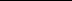 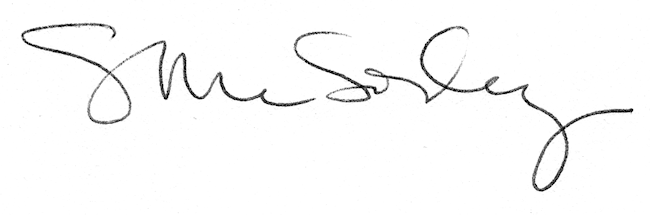 